CÂY MẶT QUỶ  - CÂY THUỐC TRONG DÂN GIANCây mặt quỷ mọc rất phổ biến ở những đồi có cây bụi hay rừng thưa tại nhiều tỉnh Việt Nam. Còn thấy mọc ở các nước nhiệt đới châu Á, Trung Quốc, Nhật Bản, châu Mỹ.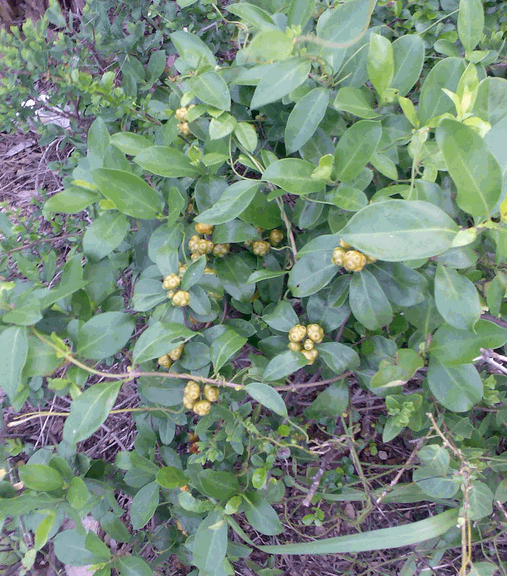 